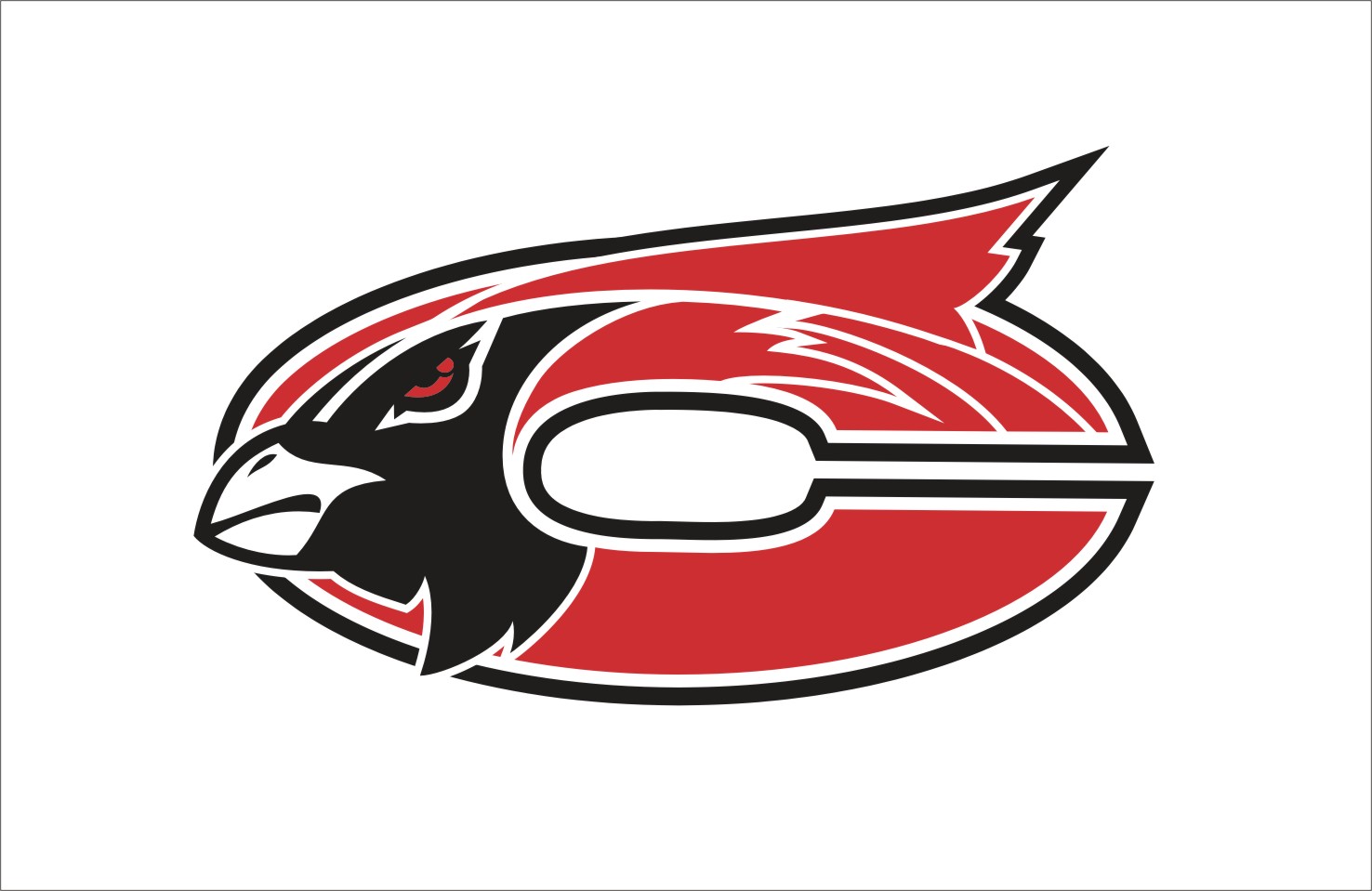 The Faculty and staff of Chadwick R-1 Schools in partnership with parents and the community, will establish high standards of learning and high expectations for achievement while providing comprehensive guidance for success.Subject: English 2Grade Level: 10AUGUST/SEPTEMBER: THINGS FALL APARTAUGUST/SEPTEMBER: THINGS FALL APARTAUGUST/SEPTEMBER: THINGS FALL APARTAUGUST/SEPTEMBER: THINGS FALL APARTAUGUST/SEPTEMBER: THINGS FALL APARTAUGUST/SEPTEMBER: THINGS FALL APARTEssential Measurable Learning ObjectivesCCSS ELA AnchorCCSS ELA Grade LevelCA CLEPerformance GoalsDOKStudents will create connections text to text and text to selfAssessment: Written paragraphR.9
SL.4
RI.9-10.9
SL.9-10.4
L.1.A.9-12.b
R.1.I.E1.a
R.1.I.E1.b
1.6
2.1
4
Students will analyze connections between text and its historical period and cultureAssessment: Oral QuestioningR.3
RI.9-10.3
R.1.I.E1.c
1.5
1.9
3
Students will evaluate author’s style and literary techniquesAssessment: Written paragraphL.5
R.4
RI.9-10.4
R.3.B.E1.d
1.5
3.5
3
Students will locate, interpret and apply text elements and text featuresAssessment: Written paragraphR.5
RI.9-10.5
R.3.A.E1
1.6
3.5
3
Students will develop vocabulary through text using context cluesAssessment: Oral QuestioningL.4
R.4
L.9-10.4.a
L.9-10.4.c
L.9-10.4.d
RI.9-10.4
R.1.E.E1.b
1.5
2
Students will draw conclusions by comparing and contrastingAssessment: Written paragraphR.1
RI.9-10.1
R.1.H.E1.d
1.6
3.5
3
Students will summarize after readingAssessment: Oral QuestioningR.2
RI.9-10.2
R.1.H.E1.f
1.5
3
OCTOBER: HOLOCAUST LITERATUREOCTOBER: HOLOCAUST LITERATUREOCTOBER: HOLOCAUST LITERATUREOCTOBER: HOLOCAUST LITERATUREOCTOBER: HOLOCAUST LITERATUREOCTOBER: HOLOCAUST LITERATUREEssential Measurable Learning ObjectivesCCSS ELA AnchorCCSS ELA Grade LevelCA CLEPerformance GoalsDOKStudents will create connections text to text and text to selfAssessment: Written paragraphR.9
SL.4
RI.9-10.9
SL.9-10.4
L.1.A.9-12.b
R.1.I.E1.a
R.1.I.E1.b
1.6
2.1
4
Students will analyze connections between text and its historical period and cultureAssessment: Oral QuestioningR.3
RI.9-10.3
R.1.I.E1.c
1.5
1.9
3
Students will evaluate author’s style and literary techniquesAssessment: Written paragraphL.5
R.4
RI.9-10.4
R.3.B.E1.d
1.5
3.5
3
Students will locate, interpret and apply text elements and text featuresAssessment: Written paragraphR.5
RI.9-10.5
R.3.A.E1
1.6
3.5
3
Students will use the writing process to improve writingAssessment: EssayW.10
W.5
W.9
W.9-10.10
W.9-10.5
W.9-10.9.b
W.1.A.E1.a
W.1.A.E1.b
W.1.A.E1.c
W.1.A.E1.d
W.1.A.E1.e
2.1
2.2
3.1
3.3
4
Students will develop vocabulary through text using context cluesAssessment: Oral QuestioningL.4
R.4
L.9-10.4.a
L.9-10.4.c
L.9-10.4.d
RI.9-10.4
R.1.E.E1.b
1.5
2
Students will draw conclusions by comparing and contrastingAssessment: Written paragraphR.1
RI.9-10.1
R.1.H.E1.d
1.6
3.5
3
Students will summarize after readingAssessment: Oral QuestioningR.2
RI.9-10.2
R.1.H.E1.f
1.5
3
Students will compare the text Night to a film interview of the author.Assessment: Written paragraphR.7
RI.9-10.7
I.2.A.9-12
1.5
3
NOVEMBER: LORD OF THE FLIESNOVEMBER: LORD OF THE FLIESNOVEMBER: LORD OF THE FLIESNOVEMBER: LORD OF THE FLIESNOVEMBER: LORD OF THE FLIESNOVEMBER: LORD OF THE FLIESEssential Measurable Learning ObjectivesCCSS ELA AnchorCCSS ELA Grade LevelCA CLEPerformance GoalsDOKDraw inferences in a text about theme and charactersAssessment: Theme WorksheetR.1
R.3
RL.9-10.1
RL.9-10.3
R.1.H.E1.d
R.2.C.E1.b
1.5
1.6
3.5
2
3
Analyze a text for author’s choice in text structureAssessment: Written paragraphR.5
RL.9-10.5
R.2.C.E1.b
1.5
1.6
2.4
3.1
3
Compare texts for common themeAssessment: Written paragraphR.2
R.9
RL.9-10.2
RL.9-10.9
R.1.I.E1.a
R.2.C.E1.c
1.5
1.6
3.4
3.6
4
Conduct research to compare fiction to reality.Assessment: Written paragraphR.1
R.5
R.6
R.8
W.7
RI.9-10.1
RI.9-10.5
RI.9-10.8
RL.9-10.6
W.9-10.7
R.2.C.E1.b
R.2.C.E1.d
R.3.C.E1.c
1.5
1.6
2.4
3.1
3
Write explanatory text to explore literary elements and non-fiction historical detailsAssessment: Written paragraphW.2
W.9
W.9-10.2.a
W.9-10.2.b
W.9-10.2.c
W.9-10.2.d
W.9-10.2.e
W.9-10.2.f
W.9-10.9.a
W.9-10.9.b
W.3.A.E1.a
1.8
2.1
2.6
4.8
3
DECEMBER: WINTER DAYSDECEMBER: WINTER DAYSDECEMBER: WINTER DAYSDECEMBER: WINTER DAYSDECEMBER: WINTER DAYSDECEMBER: WINTER DAYSEssential Measurable Learning ObjectivesCCSS ELA AnchorCCSS ELA Grade LevelCA CLEDOKStudents will be able to analyze the effect of setting on characters.Assessment: Written paragraphR.3
RL.9-10.5
R.2.C.E2.b
R.2.C.E2.d
3
Draw inferences in a text about theme and charactersAssessment: Written paragraphR.1
R.3
RL.9-10.1
RL.9-10.3
R.1.H.E1.d
R.2.C.E1.b
1.5
1.6
3.5
2
3
JANUARY: MAKING A DIFFERENCE ESSAYJANUARY: MAKING A DIFFERENCE ESSAYJANUARY: MAKING A DIFFERENCE ESSAYJANUARY: MAKING A DIFFERENCE ESSAYJANUARY: MAKING A DIFFERENCE ESSAYJANUARY: MAKING A DIFFERENCE ESSAYEssential Measurable Learning ObjectivesCCSS ELA AnchorCCSS ELA Grade LevelCA CLEPerformance GoalsDOKRead two differing persuasive texts drawing a conclusion about which is more persuasive and whyAssessment: Oral QuestioningR.1
RI.9-10.1
R.1.H.E1.a
R.1.H.E1.d
1.5
1.6
3.5
3
Determine how an author’s word choice shapes the meaning and toneAssessment: Oral QuestioningR.4
RI.9-10.4
R.3.B.E1.c
R.3.B.E1.d
3.5
3
By reading two persuasive texts, determine how the author’s point of view shapes perspective and viewpointAssessment: Oral QuestioningR.6
RI.9-10.8
R.1.I.E1.a
R.3.C.E1.e
1.5
3.5
4
Determine accuracy and adequacy of evidence as presented in two persuasive textsAssessment: Oral QuestioningR.8
RI.9-10.8
R.3.C.E1.c
1.7
3.6
4
After reading two persuasive texts, determine how each author uses structure to build argumentAssessment: Oral QuestioningR.5
RI.9-10.5
R.3.C.E1.a
1.6
3.5
4
Write an essay to support a claim and persuade an administrator to take actionAssessment: EssayW.1
W.9-10.1.a
W.9-10.1.b
W.9-10.1.c
W.9-10.1.d
W.9-10.1.e
W.3.A.E1.a
2.1
3.1
3.3
3.4
3.7
3.8
4
Write an essay with clear purpose while paying attention to audienceAssessment: EssayW.4
W.9-10.4
W.2.A.E1.b
2.1
3
Write an essay using the writing processAssessment: EssayW.5
W.9-10.5
W.1.A.E1.a
W.1.A.E1.b
W.1.A.E1.c
W.1.A.E1.d
2.1
2.2
4
Conduct research to support one’s stanceAssessment: EssayW.7
W.8
W.9-10.7
W.9-10.8
I.1.A.9-12
1.1
1.2
1.4
4.5
3
Write daily while conducting research to build a persuasive essayAssessment: Oral QuestioningW.10
W.9-10.10
W.3.A.E1.a
2.1
4.1
4FEBRUARY: ANTHEMFEBRUARY: ANTHEMFEBRUARY: ANTHEMFEBRUARY: ANTHEMFEBRUARY: ANTHEMFEBRUARY: ANTHEMEssential Measurable Learning ObjectivesCCSS ELA AnchorCCSS ELA Grade LevelCA CLEPerformance GoalsDOKDraw inferences in a text about theme and charactersAssessment: Written ParagraphR.1
R.3
RL.9-10.1
RL.9-10.3
R.1.H.E1.d
R.2.C.E1.b
1.5
1.6
3.5
2
3
Analyze a text for author’s choice in text structure Assessment: Written paragraphR.5
RL.9-10.5
R.2.C.E1.b
1.5
1.6
2.4
3.1
3
Compare texts for common themeAssessment: Written ParagraphR.2
R.9
RL.9-10.2
RL.9-10.9
R.1.I.E1.a
R.2.C.E1.c
1.5
1.6
3.4
3.6
4
Write an essay with clear purpose while paying attention to audienceAssessment: EssayW.4
W.9-10.4
W.2.A.E1.b
2.1
3
MARCH: MACBETHMARCH: MACBETHMARCH: MACBETHMARCH: MACBETHMARCH: MACBETHMARCH: MACBETHEssential Measurable Learning ObjectivesCCSS ELA AnchorCCSS ELA Grade LevelCA CLEPerformance GoalsDOKStudents will trace the terms “tragedy” and “tragic hero” in Macbeth by selecting and analyzing evidence from the play and contrasting the classical definition of those terms to their own definition through writing and a multi-media presentation.Assessment: Written ParagraphR.1
R.2
W.1
W.2
W.8
RL.9-10.1
RL.9-10.2
W.9-10.1
W.9-10.2.a
W.9-10.8
I.1.A.9-12
R.1.H.E2.a
R.1.H.E2.d
R.1.H.E2.e
R.1.H.E2.f
R.2.C.E2.c
W.3.A.E2.a
1.5
1.7
2.1
2.2
2.7
3
Students will make text to text, text to self, and text to world connections while reading the play.Assessment: Written ParagraphR.1
SL.4
SL.5
W.2
RL.9-10.1
SL.9-10.4
SL.9-10.5
W.9-10.2.a
L.1.A.9-12.b
L.2.A.9-12.b
R.1.H.E2.a
R.1.H.E2.d
R.1.H.E2.e
R.1.H.E2.f
W.2.C.E2.a
1.5
1.7
2.1
3
Students will identify, analyze and evaluate literary elements in the play and demonstrate their knowledge of how the elements are used to develop a theme.Assessment: Written ParagraphR.1
RL.9-10.1
R.1.H.E2.a
R.1.H.E2.d
R.1.H.E2.e
R.1.H.E2.f
1.5
1.6
3
APRIL/MAY: THE IMPACT OF SOCIAL NETWORKINGAPRIL/MAY: THE IMPACT OF SOCIAL NETWORKINGAPRIL/MAY: THE IMPACT OF SOCIAL NETWORKINGAPRIL/MAY: THE IMPACT OF SOCIAL NETWORKINGAPRIL/MAY: THE IMPACT OF SOCIAL NETWORKINGAPRIL/MAY: THE IMPACT OF SOCIAL NETWORKINGEssential Measurable Learning ObjectivesCCSS ELA AnchorCCSS ELA Grade LevelCA CLEPerformance GoalsDOKStudents will apply pre-reading, during reading, and post-reading strategies to make inferences, draw conclusions, and aid in comprehension of nonfiction texts, assessed through various formative assessments.Assessment: Oral QuestioningR.1
SL.1
RI.9-10.1
SL.9-10.1
L.2.A.9-12.b
R.1.F.E2.c
R.1.H.E2.a
R.1.H.E2.d
R.1.H.E2.e
R.1.H.E2.f
1.6
3
Students will show mastery by explaining, analyzing, and evaluating the author’s use of word choice to clarify meaning.Assessment: Oral QuestioningR.4
RI.9-10.4
R.2.B.E2.d
R.2.C.E2.d
1.6
3
Students will show mastery by using details from informational and persuasive texts to analyze and evaluate organizational patterns, accuracy and adequacy of evidence, proposed solutions, effect of tone on theAssessment: Oral QuestioningR.5
R.6
R.8
RI.9-10.3
RI.9-10.6
RI.9-10.8
R.2.C.E2.b
R.3.C.E2.a
R.3.C.E2.b
R.3.C.E2.c
R.3.C.E2.d
R.3.C.E2.e
R.3.C.E2.f
R.3.C.E2.g
R.3.C.E2.h
1.6
3
Students will construct an argumentative text with clear, focused ideas and support their argument with specific details.Assessment: EssayW.1
W.4
W.9
W.9-10.1
W.9-10.4
W.9-10.9
I.1.D.9-12
W.2.A.E2.a
W.2.A.E2.b
W.2.B.E2.a
W.2.B.E2.b
W.2.B.E2.c
W.2.B.E2.d
W.3.A.E2.a
1.6
4